Elements of Effective 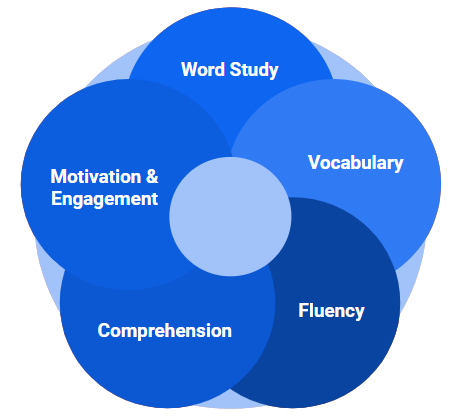 Adolescent Literacy ProgramsWord Study:Tier 2 and Tier 3 interventions for students who have not mastered decoding strategiesExplicit instruction for irregular words and root words/prefixes/suffixesVocabulary:Implicit instruction through readings and class discussionsExplicit instruction through mini-lessons, graphic organizers, and sketchesFluency:Teacher read-aloudPair/Small-group reading and Readers TheaterComprehension:Explicit instruction of comprehension strategiesPeer discussionsVaried reading opportunitiesMotivation:Student choiceText accessibilityPositive learning environment and teacher/student relationshipsEngagement:Peer interactionsAuthentic reading opportunitiesKathrina O’Connell: oconnellka@mnstate.edu or koconnell@lpa.k12.mn.us 